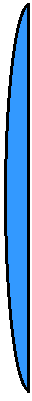 Heritage Double Hung windows feature a stunning combination: warm, luxurious Eastern Canadian Pine on the inside frame and sashes, with durable, energy efficient maintenance-free vinyl on the outside. The Heritage Double Hung multichamber design provides greater strength and thermal performance, and the narrow frame maximizes energy efficiency. And with practical features like a sloped sill for proper water drainage, a LoE Intercept warm edge insulated glass unit and an engineered balance system that keeps the sash open at any height, Heritage Double Hung windows are built to perform.FRAME – Fusion welded cornersWhite extruded polyvinyl chloride (uPVC) profiles. Optional tan extrudedSASH – Fusion welded cornersWhite extruded polyvinyl chloride (uPVC) profiles. Optional tan extrudedGLAZINGGLAZINGGlazing methodInsulated glass, hermetically sealedGlazing sealTape glazed, silicon heel beadGlazing type Clear glassSpacer typeWarm edge steel InterceptOptionsSoft coat LoE, Argon gas fill, Obscure glass, Tinted glass,Energlas (LoE/Argon and Stainless Steel spacer),Energlas Plus (triple paned, 2 panes with LoE glass, argon gas filling, and Edgetech warm edge Superspacer)WEATHER STRIPPINGTwo pile weather strip on sashOPTIONSOPTIONSInsect ScreensAluminum full screen standard, white or tan to match frame and sashGrey fiberglass standard screen mesh with pull tabs integrated into screen cornerInt./Ext. SDLInt. bar: Extruded vinyl or wood, ¾” and 1” wide bars. White, tan or paintedExt. bar: Extruded vinyl, ¾” or 1” wide bars. White, tan or paintedPattern: Rectangular, custom lite layouts available Grills¾” Contoured Georgian. White, tan, any standard color or split finish int./ext.1” Contoured Georgian. White or any standard color5/8” Flat Colonial. White, tan, brass, brushed aluminum or paintedSlimline 5/16” Flat Colonial. White, tan, pewter, black, gold, mill finish or paintedAccessoriesStandard: ½” to ¾” return is built into the frame on the interiorOptional: 7/8”, 1 ½”, 2” or 3 ½” brick molding all four sides or with subsill. All available with J-trim and nailing fin. 2” and 3 ½” brick molds available with decorative moldingPERFORMANCE TESTS In accordance with AAMA/WDMA/CSA 101/1.5.2/A444-08PERFORMANCE TESTS In accordance with AAMA/WDMA/CSA 101/1.5.2/A444-08PERFORMANCE TESTS In accordance with AAMA/WDMA/CSA 101/1.5.2/A444-08PERFORMANCE TESTS In accordance with AAMA/WDMA/CSA 101/1.5.2/A444-08PERFORMANCE TESTS In accordance with AAMA/WDMA/CSA 101/1.5.2/A444-08PERFORMANCE TESTS In accordance with AAMA/WDMA/CSA 101/1.5.2/A444-08PERFORMANCE TESTS In accordance with AAMA/WDMA/CSA 101/1.5.2/A444-08PERFORMANCE TESTS In accordance with AAMA/WDMA/CSA 101/1.5.2/A444-08PERFORMANCE TESTS In accordance with AAMA/WDMA/CSA 101/1.5.2/A444-08Window(Heritage)Gateway Size (in)Gateway Size (mm)NAFS RatingCanadian Air InfiltrationWater ResistanceWind Load ResistanceDP RatingDP RatingWindow(Heritage)Gateway Size (in)Gateway Size (mm)NAFS RatingCanadian Air InfiltrationWater ResistanceWind Load ResistanceWaterWindDouble Hung40 x 631016 x 1600R-PG55-HA3B4C4DP55DP55D.H. Picture60 x 601524 x 1524CW-PG70-FWFXB7C5DP100DP70THERMAL PERFORMANCE RATINGS In accordance to CSA A440.2-04THERMAL PERFORMANCE RATINGS In accordance to CSA A440.2-04THERMAL PERFORMANCE RATINGS In accordance to CSA A440.2-04THERMAL PERFORMANCE RATINGS In accordance to CSA A440.2-04THERMAL PERFORMANCE RATINGS In accordance to CSA A440.2-04THERMAL PERFORMANCE RATINGS In accordance to CSA A440.2-04THERMAL PERFORMANCE RATINGS In accordance to CSA A440.2-04THERMAL PERFORMANCE RATINGS In accordance to CSA A440.2-04THERMAL PERFORMANCE RATINGS In accordance to CSA A440.2-04THERMAL PERFORMANCE RATINGS In accordance to CSA A440.2-04THERMAL PERFORMANCE RATINGS In accordance to CSA A440.2-04Glass OptionsEnergy RatingR-Value (Whole Window)R-Value (Center of Glass)U-Value  (metric)U-Value (imperial)Solar Heat Gain CoefficientVisible TransmittanceCondensation ResistanceCanadian Energy Star ZonesUS EnergyStar ZonesDouble GlazedEnerglas – HSG323.333.691.70.30.520.5952ABCNDouble GlazedLoE/Argon – HSG303.233.691.80.310.520.5955ABCNDouble GlazedEnerglas – HSG w Grills283.333.691.70.30.460.5352ABNDouble GlazedLoE/Argon – HSG w Grills273.233.691.80.310.460.5355ABNDouble GlazedEnerglas – LSG213.574.101.60.280.290.5258ABN,NC,SCDouble GlazedLoE/Argon – LSG203.454.101.60.290.290.5256AN,NC,SCDouble GlazedEnerglas – LSG w Grills193.574.101.60.280.260.4658ABN,NC,SC,SDouble GlazedLoE/Argon – LSG w Grills183.454.101.60.290.260.4656AN,NC,SC,SDouble GlazedClear122.172.082.60.460.560.6042Double GlazedClear w Grills92.172.082.60.460.500.5342Triple GlazedTriple GlazedEnerglas Plus Krypton – HSG394.766.851.20.210.450.5368ABCDTriple GlazedEnerglas Plus Argon – HSG333.854.741.50.260.450.5363ABCNTriple GlazedEnerglas Plus Krypton – LSG275.007.941.10.20.230.4168ABCDTriple GlazedEnerglas Plus Argon – LSG214.005.131.40.250.230.4164ABCN,NC,SC,STriple GlazedTriple Clear192.633.212.20.380.50.5452Triple GlazedTriple LoE/Argon x 1 LSG193.455.261.60.290.270.4761AN,NC,SC,S*Energlas uses a high performance warm edge spacer, one panel of LoE coated glass and one cavity filled with high density gas.*Energlas uses a high performance warm edge spacer, one panel of LoE coated glass and one cavity filled with high density gas.*Energlas uses a high performance warm edge spacer, one panel of LoE coated glass and one cavity filled with high density gas.*Energlas uses a high performance warm edge spacer, one panel of LoE coated glass and one cavity filled with high density gas.*Energlas uses a high performance warm edge spacer, one panel of LoE coated glass and one cavity filled with high density gas.*Energlas uses a high performance warm edge spacer, one panel of LoE coated glass and one cavity filled with high density gas.*Energlas uses a high performance warm edge spacer, one panel of LoE coated glass and one cavity filled with high density gas.*Energlas uses a high performance warm edge spacer, one panel of LoE coated glass and one cavity filled with high density gas.*Energlas uses a high performance warm edge spacer, one panel of LoE coated glass and one cavity filled with high density gas.*Energlas uses a high performance warm edge spacer, one panel of LoE coated glass and one cavity filled with high density gas.**Energlas Plus is an ultra high performance, energy efficient, triple glazed system using warm edge SuperSpacer, two panels of LoE coated glass, and two cavities filled with high density glass.**Energlas Plus is an ultra high performance, energy efficient, triple glazed system using warm edge SuperSpacer, two panels of LoE coated glass, and two cavities filled with high density glass.**Energlas Plus is an ultra high performance, energy efficient, triple glazed system using warm edge SuperSpacer, two panels of LoE coated glass, and two cavities filled with high density glass.**Energlas Plus is an ultra high performance, energy efficient, triple glazed system using warm edge SuperSpacer, two panels of LoE coated glass, and two cavities filled with high density glass.**Energlas Plus is an ultra high performance, energy efficient, triple glazed system using warm edge SuperSpacer, two panels of LoE coated glass, and two cavities filled with high density glass.**Energlas Plus is an ultra high performance, energy efficient, triple glazed system using warm edge SuperSpacer, two panels of LoE coated glass, and two cavities filled with high density glass.**Energlas Plus is an ultra high performance, energy efficient, triple glazed system using warm edge SuperSpacer, two panels of LoE coated glass, and two cavities filled with high density glass.**Energlas Plus is an ultra high performance, energy efficient, triple glazed system using warm edge SuperSpacer, two panels of LoE coated glass, and two cavities filled with high density glass.**Energlas Plus is an ultra high performance, energy efficient, triple glazed system using warm edge SuperSpacer, two panels of LoE coated glass, and two cavities filled with high density glass.**Energlas Plus is an ultra high performance, energy efficient, triple glazed system using warm edge SuperSpacer, two panels of LoE coated glass, and two cavities filled with high density glass.